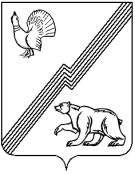 АДМИНИСТРАЦИЯ ГОРОДА ЮГОРСКАХанты-Мансийского автономного округа – Югры ПОСТАНОВЛЕНИЕОт 31.07.2020								                         № 1044О проведении городского конкурса на образцовое содержание жилищного фондаС изменениями от 19.01.2022 № 75-п, от 01.09.2022 № 1874-п, от 14.03.2023 № 304-пВ целях стимулирования инициативы населения в повышении уровня благоустроенности и комфортности проживания, улучшения эстетического вида улиц и состояния придомовых территорий, активизации деятельности советов многоквартирных домов, товариществ собственников жилья по улучшению качества эксплуатации, содержания и ремонта жилищного фонда города Югорска:Утвердить: Положение о проведении городского конкурса на образцовое содержание жилищного фонда (приложение 1).Форму заявки на участие в городском конкурсе на образцовое содержание жилищного фонда (приложение 2).Состав комиссии по подведению итогов городского конкурса на образцовое содержание жилищного фонда (приложение 3).Признать утратившими силу постановления администрации города Югорска:от 03.09.2014 № 4557 «О проведении городского конкурса «Многоквартирный дом образцового содержания»;от 16.05.2016 № 1016 «О внесении изменений в постановление администрации города Югорска от 03.09.2014 № 4557 «О проведении городского конкурса «Многоквартирный дом образцового содержания»;от 27.12.2016 № 3356 «О внесении изменений в постановление администрации города Югорска от 03.09.2014 № 4557 «О проведении городского конкурса «Многоквартирный дом образцового содержания»;от 28.07.2017 № 1846 «О внесении изменений в постановление администрации города Югорска от 03.09.2014 № 4557 «О проведении городского конкурса «Многоквартирный дом образцового содержания»;от 30.08.2017 № 2081 «О внесении изменений в постановление администрации города Югорска от 03.09.2014 № 4557 «О проведении городского конкурса «Многоквартирный дом образцового содержания»;от 28.04.2018 № 1216 «О внесении изменений в некоторые постановления администрации города Югорска»;от 04.03.2019 № 481 «О внесении изменений в  отдельные постановления администрации города Югорска»;от 22.12.2016 № 3280 «О проведении городского конкурса «Самый благоустроенный двор частного сектора «Югорский дворик»;от 24.07.2017 № 1794 «О внесении изменений в постановление администрации города Югорска от 22.12.2016 № 3280 «О проведении городского конкурса «Самый благоустроенный двор частного сектора «Югорский дворик».Опубликовать настоящее постановление в газете «Югорский вестник» и разместить на официальном сайте органов местного самоуправления города Югорска.Контроль за выполнением постановления возложить на заместителя главы города – директора департамента жилищно-коммунального и строительного комплекса  администрации города Югорска  Р.А. Ефимова.Исполняющий обязанностиглавы города Югорска								          С.Д. ГолинПриложение 1к постановлениюадминистрации города Югорскаот 31.07.2020 № 1044  ПОЛОЖЕНИЕо проведении городского конкурса на образцовое содержание жилищного фонда Общие положения1.1. Настоящее положение определяет цель, задачи, сроки и условия проведения городского конкурса на образцовое содержание жилищного фонда (далее – конкурс).1.2. Целью проведения конкурса является вовлечение широких масс населения в работу по благоустройству и улучшению внешнего облика города Югорска, стимулирование инициативы населения в повышении уровня комфортности проживания, качества эксплуатации и содержания жилищного фонда и придомовых территорий  города Югорска.1.3. Основными задачами конкурса являются привлечение населения к самостоятельному решению вопросов содержания и благоустройства жилищного фонда, развитие творческой инициативы в эстетическом оформлении фасадов и дворовых территорий индивидуальных жилых домов, а также мест общего пользования в  многоквартирных домах, совершенствование и создание условий для комфортного проживания жителей города Югорска.1.4. Конкурс проводится по 2 группам:- «Многоквартирный дом образцового содержания» - для многоквартирных домов (включает в себя 2 номинации:  «Многоквартирный дом образцового содержания до 5 этажей», «Многоквартирный дом образцового содержания свыше 5 этажей»);- «Самый благоустроенный двор частного сектора «Югорский дворик» - для индивидуальных жилых домов и домов блокированной застройки.1.5. При определении принадлежности участника конкурса к той или иной группе организатор конкурса руководствуется положениями Жилищного кодекса Российской Федерации.2. Организация и условия проведения конкурса2.1. Организатором конкурса является администрация города Югорска в лице Департамента жилищно-коммунального и строительного комплекса, который:1) обеспечивает подготовку нормативно – правовой базы конкурса;2) информирует жителей города Югорска о проведении конкурса путем опубликования извещения о проведении конкурса в газете «Югорский Вестник» и размещения такого извещения на официальном сайте органов местного самоуправления города Югорска и в аккаунтах в социальных сетях;3) организует освещение хода проведения и итогов конкурса в средствах массовой информации;4) организует награждение победителей конкурса в срок до конца ноября текущего года в пределах лимитов бюджетных обязательств, выделенных на данные цели в текущем году.2.2. Участником конкурса может выступать управляющая организация, товарищество собственников жилья (далее – ТСЖ), товарищество собственников недвижимости (далее – ТСН), совет многоквартирного дома, собственники индивидуальных жилых домов и домов блокированной застройки (далее – конкурсанты). Число участников конкурса не ограничено.Одна и та же кандидатура, за исключением победителя предыдущего конкурса, может быть участником конкурса неограниченное количество раз. Победитель предыдущего конкурса вправе принять участие в конкурсе не ранее чем через один год.2.3. Конкурс проводится ежегодно в II-IV квартале текущего года.2.4. Прием заявок на участие в конкурсе осуществляется в период с 25 мая по 20 августа текущего года. Рассмотрение заявок и подведение итогов осуществляется комиссией в течение 15 календарных дней после прекращения приема заявок на участие в конкурсе. 2.5. В случае отсутствия заявок на дату окончания приема заявок срок подачи заявок может быть продлен на 10 календарных дней. 2.6. В случае отсутствия заявок или в случае поступления только одной заявки в соответствующей номинации конкурс признается несостоявшимся и проводится в следующем году.2.7. Информация о месте, порядке, сроке подачи заявок на участие в конкурсе указывается в извещении о проведении конкурса. Извещение о проведении конкурса размещается организатором конкурса в средствах массовой информации в мае текущего года. 2.8. К заявке предъявляются следующие требования:заявка заполняется в строгом соответствии установленной форме на русском языке; заявка должна содержать фото, по желанию конкурсанта видео, материалы с общими видами дома и придомовой территории (для всех конкурсантов), а также мест общего пользования (для многоквартирных домов). По желанию конкурсанта могут быть приложены фото или видео материалы с субботников и (или) иных массовых мероприятий, текстовое описание проделанной работы за последний год по содержанию и благоустройству дома и участка и другие материалы;на фото и видео материалах обязательно должна присутствовать дата съемки, соответствующая году проведения конкурса. 2.9. Основаниями для отказа в рассмотрении заявки является:несоответствие заявки установленной форме;предоставление заявки не в полном объеме;отсутствие на фото даты съемки либо указание даты, предшествующей году проведения конкурса.2.10. Заявка и приложенные к ней материалы не возвращаются конкурсанту.3. Подведение итогов конкурса3.1. Рассмотрение заявок и подведение итогов конкурса производится комиссией, состав которой формируется из представителей администрации города, депутата Думы города, представителей общественного совета при главе города по проблемам жилищно-коммунального хозяйства, представителей управляющих организаций, ТСЖ/ТСН и Советов многоквартирных домов, не принимающих участие в конкурсе.3.2. Возглавляет комиссию председатель комиссии, на время его отсутствия работой комиссии руководит заместитель председателя комиссии.3.3. Решение комиссии считается правомочным, если в заседании комиссии принимают участие не менее 60 процентов ее членов. Решение комиссии оформляется протоколом, который подписывается председателем и членами комиссии. Протокол и заявки (включая приложенные к ним материалы) хранятся у организатора конкурса в течение 3 лет.3.4. Секретарь комиссии регистрирует поступившие заявки в Журнале регистрации заявок в хронологическом порядке, осуществляет проверку заявок на соответствие требованиям пункта 2.8 настоящего Положения,  осуществляет сбор членов комиссии, уведомляет конкурсантов о дате рассмотрения заявок и итогах конкурса.3.5. Комиссия оценивает конкурсантов по каждой категории путем визуального осмотра домов, заявленных на участие, и (или) на основании фото представленных конкурсантами, с заполнением таблицы критериев по соответствующей категории. Решение о присуждении баллов по каждому из критериев принимается открытым голосованием.3.6. Итоги конкурса определяются путем суммирования баллов, подсчет ведется на основании заполненной ведомости оценочных показателей. Победителями конкурса считаются участники, получившие максимальное количество баллов в соответствующей категории. При равном количестве баллов решение принимается открытым голосованием, при этом решающим фактором является более ранняя дата подачи заявки в соответствии с очередностью расположения в Журнале регистрации заявок.3.7. Критериями оценки участников конкурса в группе «Многоквартирный дом образцового содержания» являются:3.8. Критериями оценки конкурсантов в группе «Самый благоустроенный двор частного сектора «Югорский дворик» являются:По итогам конкурса победители согласно своей группе награждаются дипломами победителей и табличками «Многоквартирный дом образцового содержания до 5 этажей», «Многоквартирный дом образцового содержания свыше 5 этажей», «Самый благоустроенный двор частного сектора «Югорский дворик», которые размещаются на фасаде домов с учетом требований действующего законодательства. В случае проведения конкурса в рамках празднования юбилейных дат со дня образования Ханты-Мансийского автономного округа-Югры, дня образования города Югорска и (или) иных значимых событий в соответствии с решением комиссии победители и (или) участники конкурса могут быть дополнительно награждены иными призами (дипломами и (или) элементами благоустройства придомовой территории).3.10. В соответствии с решением комиссии один из участников конкурса, который не является победителем, может быть поощрен специальным призом (дипломом участника) за оригинальность заявки, особый вклад в улучшение внешнего облика микрорайонов города Югорска или иные отличительные особенности.4. Финансирование мероприятий конкурса4.1. Финансирование мероприятий по приобретению дипломов и табличек осуществляется в пределах лимитов бюджетных обязательств на текущий финансовый год, в рамках действующей муниципальной программы города Югорска «Развитие жилищно-коммунального комплекса и повышение энергетической эффективности», утвержденной постановлением администрации города Югорска от 31.10.2018 № 3006».Приложение 2к постановлениюадминистрации города Югорскаот 31.07.2020 № 1044  Председателю комиссии – заместителюглавы города - директору департаментажилищно-коммунального и строительногокомплекса администрации города ЮгорскаЗАЯВКАна участие в городском конкурсе на образцовое содержание жилищного фондаКонкурсант (выбрать нужное):Настоящей заявкой выражаю намерение на участие в конкурсе в следующей группе (выбрать нужное):Настоящей заявкой подтверждаю участие жителей многоквартирного дома в городском субботнике, в субботниках по уборке придомовой территории, в озеленении двора (данный пункт заполняется только в отношении многоквартирных домов, выбрать нужное):В соответствии с Федеральным законом от 27 июля 2006 года № 152-ФЗ «О персональных  данных»,  даю  согласие  на  обработку  (сбор,  систематизацию,  накопление, хранение,  уточнение,  использование,  распространение  (в  том  числе  передачу), обезличивание,  блокирование,  уничтожение)  сведений,  содержащихся  в  настоящем заявлении и в прилагаемых документах, с целью участия в конкурсе на образцовое содержание жилищного фонда. Согласие действует в течение 1 года со дня подписания настоящего заявления. Мне разъяснено, что данное согласие может быть отозвано мною в письменной форме.Дополнительно к Заявке предоставляю следующее (перечислить):Приложение 3 к постановлениюадминистрации города Югорскаот 31.07.2020 № 1044  СОСТАВкомиссии по подведению итогов городского конкурса на образцовое содержание жилищного фонда № п/пКритерии оценки конкурсантовМаксимальное количество баллов1Участие жителей многоквартирного дома в городском субботнике, в субботниках по уборке придомовой территории, в озеленении двора (выбирается одно из значений):- при участии более 50 процентов проживающих2- при участии менее 50 процентов проживающих12Отсутствие задолженности жителей многоквартирного дома по оплате жилищно – коммунальных услуг (выбирается одно из значений):  - задолженность жителей дома за жилищно-коммунальные услуги отсутствует2- имеется задолженность жителей дома за жилищно-коммунальные услуги более чем за 2 месяца 13Эстетическое состояние дома (оценивается целостность и чистота фасада (в том числе наличие аншлага и номерного знака), отмостки, окон, оформление лоджий и балконов (при их наличии)54Содержание в чистоте и порядке мест общего пользования (в том числе косметическое содержание подъездов и тамбуров, наличие и исправность освещения, состояние почтовых ящиков и информационных стендов)55Наличие и исправность системы видеонаблюдения26Наличие и состояние малых архитектурных форм, зеленых насаждений и клумб, тротуаров и ограждений, детских площадок и контейнерных площадок (при их наличии)27Наличие и исправность пандусов, поручней, съездов для детских колясок28Выполнение мероприятий по повышению энергетической эффективности многоквартирного дома (наличие и использование для расчета общедомовых приборов учета коммунальных услуг, модернизация осветительной системы на основе современных энергосберегающих светильников и светодиодов с автоматическим регулированием)2Примечание: Критерий 1 участник конкурса подтверждает в заявке.Критерий 2 проверяется организатором конкурса путем информационного взаимодействия с предприятиями жилищно-коммунального комплекса.Критерии 3-8 оцениваются комиссией при визуальном осмотре и (или) на основании фото; по данным критериям указано максимальное количество баллов по каждому (минимальная оценка - 1).Примечание: Критерий 1 участник конкурса подтверждает в заявке.Критерий 2 проверяется организатором конкурса путем информационного взаимодействия с предприятиями жилищно-коммунального комплекса.Критерии 3-8 оцениваются комиссией при визуальном осмотре и (или) на основании фото; по данным критериям указано максимальное количество баллов по каждому (минимальная оценка - 1).Примечание: Критерий 1 участник конкурса подтверждает в заявке.Критерий 2 проверяется организатором конкурса путем информационного взаимодействия с предприятиями жилищно-коммунального комплекса.Критерии 3-8 оцениваются комиссией при визуальном осмотре и (или) на основании фото; по данным критериям указано максимальное количество баллов по каждому (минимальная оценка - 1).№ п/пКритерии оценки конкурсантовМаксимальная оценка1Отсутствие задолженности по оплате жилищно – коммунальных услуг (выбирается одно из значений):  - задолженность за жилищно-коммунальные услуги отсутствует2- имеется задолженность за жилищно-коммунальные услуги более чем за 2 месяца12Отсутствие на территории строительных материалов, неисправного автотранспорта, мебели, техники, бытового мусора23Наличие и содержание малых архитектурных форм24Наличие и состояние твердого покрытия на придомовой территории 25Отсутствие сухостойных насаждений и кустарников, порубочных остатков, сорняков и бурьяна, скошенной травы и опавшей листвы26Наличие и состояние клумб, цветников, деревьев, кустарников27Состояние и оформление ограждений, заборов, входных групп (оценивается общее состояние, исправность и отсутствие видимых повреждений)28Состояние фасада дома (оценивается состояние фасада, наличие номерного знака и аншлага)2Примечание: Критерий 1 проверяется организатором конкурса путем информационного взаимодействия с предприятиями жилищно-коммунального комплекса.Критерии 2-8 оцениваются комиссией при визуальном осмотре и (или) на основании фото; по данным критериям указано максимальное количество баллов по каждому (минимальная оценка - 1).Примечание: Критерий 1 проверяется организатором конкурса путем информационного взаимодействия с предприятиями жилищно-коммунального комплекса.Критерии 2-8 оцениваются комиссией при визуальном осмотре и (или) на основании фото; по данным критериям указано максимальное количество баллов по каждому (минимальная оценка - 1).Примечание: Критерий 1 проверяется организатором конкурса путем информационного взаимодействия с предприятиями жилищно-коммунального комплекса.Критерии 2-8 оцениваются комиссией при визуальном осмотре и (или) на основании фото; по данным критериям указано максимальное количество баллов по каждому (минимальная оценка - 1).Управляющая организацияТСЖ/ТСНСовет многоквартирного домаФизическое лицоАдрес дома, представленного к участию в конкурсе:Контактные данные лица, подающего заявку:ФИО (полностью):должность (для представителей управляющей организации, ТСЖ/ТСН, совета МКД):телефон:e-mail (при наличии):1«Многоквартирный дом образцового содержания», в номинации:1.1 «Многоквартирный дом образцового содержания до 5 этажей»1.2«Многоквартирный дом образцового содержания свыше 5 этажей»2«Самый благоустроенный двор частного сектора «Югорский дворик» - регулярно участвует более 50 процентов проживающих- участвует менее 50 процентов проживающих- жители дома не принимают участия в городском субботнике, в субботниках по уборке придомовой территории, в озеленении дворадатаподписьрасшифровкаПредседатель комиссии:      - заместитель директора департамента жилищно-коммунального и строительного комплекса администрации города Югорска Заместитель председателя комиссии:- начальник управления жилищно-коммунального хозяйства департамента жилищно-коммунального и строительного комплекса администрации города ЮгорскаСекретарь комиссии:             - главный специалист отдела реформирования жилищно-коммунального хозяйства управления жилищно-коммунального хозяйства департамента жилищно-коммунального и строительного комплекса администрации города ЮгорскаЧлены комиссии:- начальник управления архитектуры и градостроительства департамента муниципальной собственности и градостроительства администрации города Югорска - специалист-эксперт управления контроля администрации города Югорска- представитель Общественного совета при главе города Югорска по проблемам жилищно-коммунального хозяйства - депутат Думы города Югорска (по согласованию)- представитель управляющей организации (по согласованию)- председатель товарищества собственников жилья (по согласованию)- председатель Совета многоквартирного дома (по согласованию)